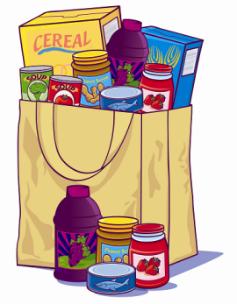 Cleobury Mortimer Food BankEmergency Food Parcel ReferralDate ………………………………………    Name ……………………………………………………………………………………………Address …………………………………………………………………………………………………………………………………………….………………………………………………………………………………………………………………………………………………………….Age Range   16-25 ……..   26-45 ………..  46-65 ………… over 65 ………….Number of people in household ……………………………………………………..Number of children in household ……………………………………………………Nappies or baby food required?   Yes ……………………  No …………………  Details ………………………………….Access to cooking equipment        Yes …………………..  No …………………  Details ………………………………….Are toiletries needed?                     Yes …………………..  No …………………  Details ………………………………….Is pet food needed?                         Yes …………………..  No …………………  Details ………………………………….Any dietary requirements?             Yes …………………..  No ………………..  Details……………………………………Is the current crisis caused by:          Referred by (name and agency) ………………………………………………………………………………………………………... ……………………………………………………………………………………………………………………………………………………………       Benefit ProblemsHealth ProblemsFinancial ProblemsHomelessnessHousing ProblemsOther